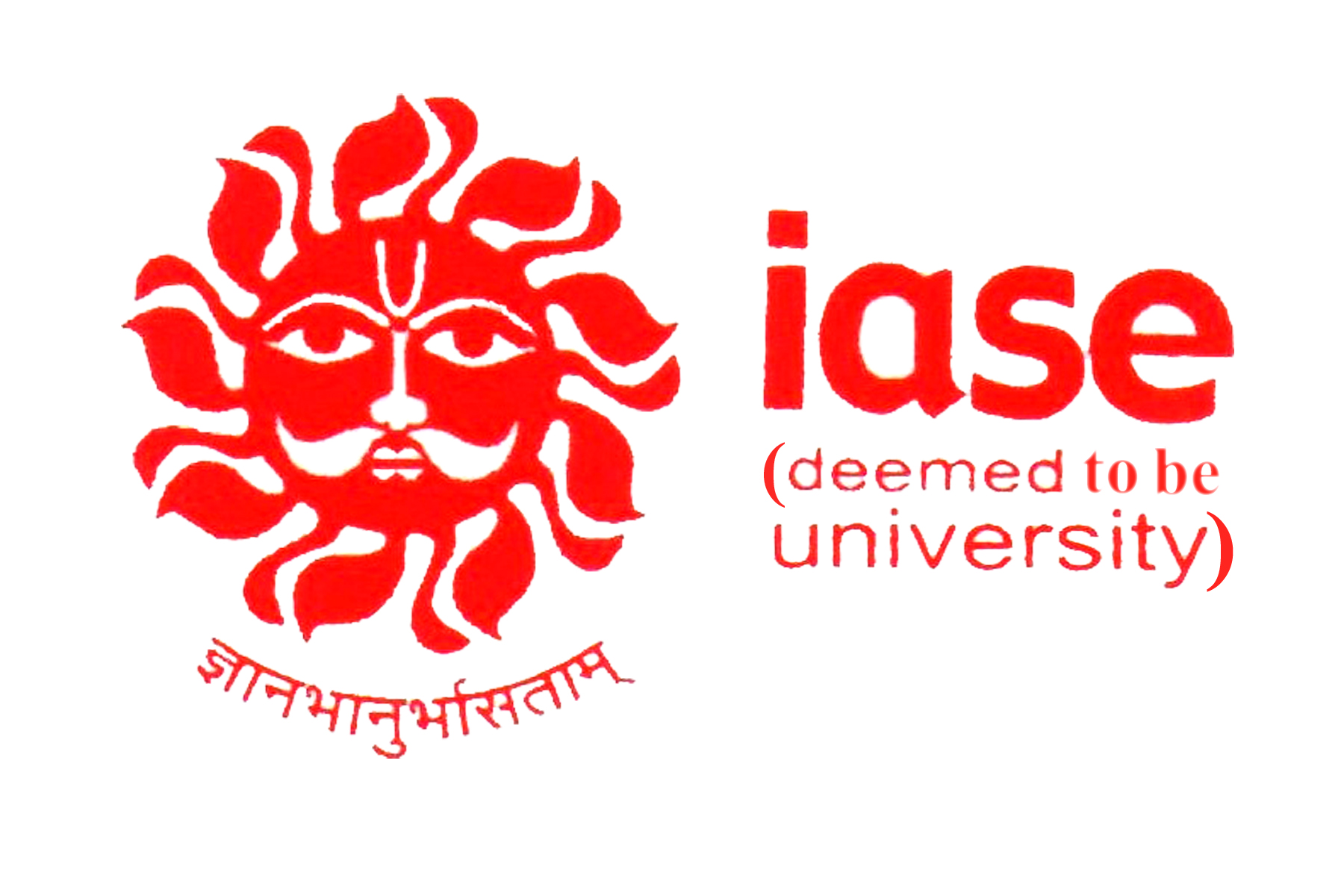 Note: All the Candidates are directed to apply online as well as submit the hard copy of the applications in the University office before expiry of last date. Self-attested copies of all the original documents mentioned against any information have to be submitted along-with the hard copy of the application.Application FormApplication FormApplication FormApplication for Services under Contract  Post Application for Services under Contract  Subject Application for Services under Contract  Nature of Post/Appointment Purely Contract Basis Services  Application for Services under Contract  Salary/PayStrictly subject to the Condition of the Contact Personal Details Personal Details Personal Details Personal Details Personal Details Photograph of Candidate Full Name of CandidateFull Name of FatherGender MaleFemaleDate of Birth Domicile StateCategory (General/OBC/SC/ST/others)Correspondence AddressPermanent Address  Permanent Address  Permanent Address  Permanent Address  Mobile No.e-mail AddressEducational QualificationsEducational QualificationsEducational QualificationsEducational QualificationsEducational QualificationsEducational QualificationsEducational QualificationsEducational QualificationsEducational QualificationsExaminationYearCourseUniversity/Board/InstitutionMax. MarksMarks obtainedPercentage of marks/CGPA with percentage of marksDivisionMajor SubjectMatric/SecondarySenior SecondaryBachelor DegreeOther Bachelor DegreeMaster DegreeM.Phil.Ph.D.Ph.D. Details Registration NumberRegistration DateRegistration DateDate of AwardDate of AwardWhether Awarded under UGC Regulation 2009/2016Whether Awarded under UGC Regulation 2009/2016Whether Awarded under UGC Regulation 2009/2016Ph.D. Details Details of the JRF/NET/SET/SLETQualifying YearQualifying YearSubjectSubjectSubjectSubjectSubjectSubjectExperience: ResearchExperience: ResearchExperience: ResearchExperience: ResearchExperience: ResearchExperience: ResearchExperience: ResearchExperience: ResearchS.No.DesignationEmoluments(Per month) plus detail of incriments released University/InstitutionExperienceExperienceExperienceNature of AssignmentS.No.DesignationEmoluments(Per month) plus detail of incriments released University/InstitutionFromToTotal (in years/months)*Enclosure number be filled in ink after printing the form*Enclosure number be filled in ink after printing the form*Enclosure number be filled in ink after printing the form*Enclosure number be filled in ink after printing the form*Enclosure number be filled in ink after printing the form*Enclosure number be filled in ink after printing the form*Enclosure number be filled in ink after printing the form*Enclosure number be filled in ink after printing the formTeaching Experience (Only UG and PG Classes)Teaching Experience (Only UG and PG Classes)Teaching Experience (Only UG and PG Classes)Teaching Experience (Only UG and PG Classes)Teaching Experience (Only UG and PG Classes)Teaching Experience (Only UG and PG Classes)Teaching Experience (Only UG and PG Classes)Teaching Experience (Only UG and PG Classes)Teaching Experience (Only UG and PG Classes)Teaching Experience (Only UG and PG Classes)Teaching Experience (Only UG and PG Classes)Teaching Experience (Only UG and PG Classes)S.No.DesignationPay Scale/Band/ Contract AmountBasic Pay/contract Amount  p.m.(Rs.)Gross Salary/ Contract Amount (p.m.)Employer Name and AddressExperienceExperienceExperienceNature of Assignment Ad hoc/Temporary/Permanent/ Contractual Enclosure for verification P.F. Account No.FromTo Total (in year/monthsResearch Supervision/GuidanceResearch Supervision/GuidanceResearch Supervision/GuidanceResearch Supervision/GuidanceS.No.CourseNumber of CandidatesNumber of CandidatesS.No.CourseAwardedUnder Supervision1M.Phil.2Ph.D.*Enclosure number be filled in ink after printing the form*Enclosure number be filled in ink after printing the form*Enclosure number be filled in ink after printing the form*Enclosure number be filled in ink after printing the formF. Publications in NumbersF. Publications in NumbersF. Publications in NumbersF. Publications in NumbersF. Publications in NumbersS.No.Type of PublicationPublished AcceptedCommunicatedReference Books (With ISBN No. Only)Text Books (With ISBN No. Only)Edited Books (With ISBN No. Only)Research papers in Referred International Journals (With ISSN No. Only) Research papers in Referred National Journals (With ISSN No. Only) Papers in other International Journals (With ISSN No. Only)Papers in other National Journals (With ISSN No. Only)Chapters in Edited Books (With ISBN No. Only)Papers presented in International Seminars/ConferencesPapers Published in proceedings in International Seminars/ConferencesPapers presented in National Seminars/ConferencesPapers Published in proceedings in National Seminars/Conferences*Enclosure number be filled in ink after printing the form*Enclosure number be filled in ink after printing the form*Enclosure number be filled in ink after printing the form*Enclosure number be filled in ink after printing the form*Enclosure number be filled in ink after printing the formG. Publications Details: Published in UGC approved Journals onlyG. Publications Details: Published in UGC approved Journals onlyG. Publications Details: Published in UGC approved Journals onlyG. Publications Details: Published in UGC approved Journals onlyG. Publications Details: Published in UGC approved Journals onlyG. Publications Details: Published in UGC approved Journals onlyG. Publications Details: Published in UGC approved Journals onlyG. Publications Details: Published in UGC approved Journals onlyG. Publications Details: Published in UGC approved Journals onlyS.No.Title/NameTitle/NameReference of the UGC ApprovalStatusStatusStatusImpact FactorOtherS.No.Research PaperJournalReference of the UGC ApprovalIndependent/ Co authorFirst authorOther than First authorImpact FactorOtherH. Research ProjectsH. Research ProjectsH. Research ProjectsH. Research ProjectsH. Research ProjectsH. Research ProjectsH. Research ProjectsS.No.TitleName of the funding AgencyAmountDurationDurationCompletion StatusS.No.TitleName of the funding AgencyAmountFromToCompletion StatusI. Seminars/Conference/workshops: organisedI. Seminars/Conference/workshops: organisedI. Seminars/Conference/workshops: organisedI. Seminars/Conference/workshops: organisedI. Seminars/Conference/workshops: organisedS.No.Name of the ProgrammeYearDuration in DaysCapacity of innovationJ. Seminars/Conference/workshops: attendedJ. Seminars/Conference/workshops: attendedJ. Seminars/Conference/workshops: attendedJ. Seminars/Conference/workshops: attendedJ. Seminars/Conference/workshops: attendedJ. Seminars/Conference/workshops: attendedJ. Seminars/Conference/workshops: attendedS.No.Name of ProgrammeOrganizerYearDurationPresented PaperKey Note Speaker /Chaired Session*Enclosure number be filled in ink after printing the form*Enclosure number be filled in ink after printing the form*Enclosure number be filled in ink after printing the form*Enclosure number be filled in ink after printing the form*Enclosure number be filled in ink after printing the form*Enclosure number be filled in ink after printing the form*Enclosure number be filled in ink after printing the formK. Important Awards, Patents, Scholarships, Prizes & other DistinctionsK. Important Awards, Patents, Scholarships, Prizes & other DistinctionsK. Important Awards, Patents, Scholarships, Prizes & other DistinctionsK. Important Awards, Patents, Scholarships, Prizes & other DistinctionsS.No.Name of the Award & InstitutionsYearReason for Award*Enclosure number be filled in ink after printing the form*Enclosure number be filled in ink after printing the form*Enclosure number be filled in ink after printing the form*Enclosure number be filled in ink after printing the formL. References and Address of two persons who are not related with candidate and are familiar with your work/professional experience / accomplishmentsL. References and Address of two persons who are not related with candidate and are familiar with your work/professional experience / accomplishmentsL. References and Address of two persons who are not related with candidate and are familiar with your work/professional experience / accomplishmentsL. References and Address of two persons who are not related with candidate and are familiar with your work/professional experience / accomplishmentsName Name AddressAddressCityCityPinPinEmailEmailMobile NoMobile No*Enclosure number be filled in ink after printing the form*Enclosure number be filled in ink after printing the form*Enclosure number be filled in ink after printing the form*Enclosure number be filled in ink after printing the formDeclarationThe information given by me in this application is correct and true, if anything is found false, incorrect, incomplete at any stage, my candidature/appointment may be cancelled by the University without assigning any reason thereof. Further, when my appointment on this post/service is purely on contract basis my entitlements during and after the services shall be strictly in accordance with the provisions of the respective contract of service. In such cash, I shall not been entitle to sue for continuation of service, benefits other than those which are not mentioned in the contract including the post service benefits.Date:Place:                                                                                                          Signature of applicant/candidate